North Carolina Sheriff Association Contract 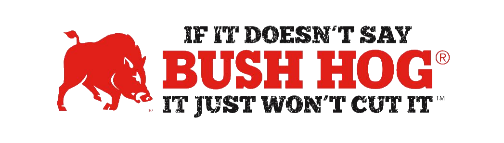 Contract No. 24-08-0421Expiration Date May 17, 2024Contract DetailsContract Name	Heavy EquipmentContract Number	24-08-0421Contract Held by		Bush Hog LLCMultiple Award		YesPO Submission		Bush Hog onlyCoverage Area		North Carolina & VirginiaProducts Covered	All Mower products except Rear Mount BoomsAll Snow Blowers, Road Graders, Hay Tools, Lift Disc Harrows, Aerators, Rear Blades, TillersFreight Terms	FOB Destination added as separate line itemsWarranty Terms		Standard FactoryFinancing			Only if made available by supporting dealersTrade-In			Only if made available by supporting dealersReturns			Only if made available by supporting dealersFor further assistance, contact your Territory Manager, Lance Wheeler, Mary Andrews, or Jill Sandidge.Lance WheelerBusiness Development ManagerLance.wheeler@bushhog.com469-745-3402Mary Andrews				Jill SandidgeContract Manager				Contract Administratormary@manufacturerssolutionsteam.com		jill@manufacturerssolutionsteam.com830-481-4818				615-680-4458